町史販売価格表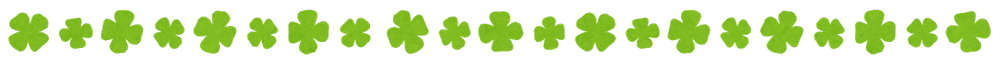 国分寺町史　------------------------------------------図説　国分寺町の歴史　			１,２００円民俗編　					１,６００円板碑編　					８００円通史編　				　　２,４００円日光社参関係資料Ⅰ　		　　８００円日光社参関係資料Ⅱ　		　　８００円石橋町史　-------------------------------------------資料編（上）　				１,０００円資料編（下）　				１,４００円通史編　				　　１,７００円南河内町史　------------------------------------------史料編１　考古　				２,０００円史料編２　古代・中世　			１,６００円史料編３　近世　				２,０００円史料編４　近現代　				２,０００円史料編５　絵図　				１,５００円民俗編　					１,５００円通史編　自然考古/古代・中世　　　１,５００円通史編　近世　			　　１,５００円通史編　近現代　			　　１,５００円ビジュアル　下野薬師寺　		　　８００円史跡下野薬師寺跡Ⅰ　２００４　　　　９,０００円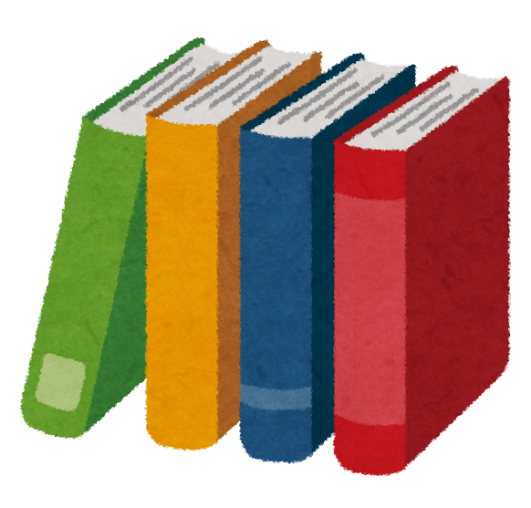 